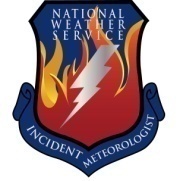 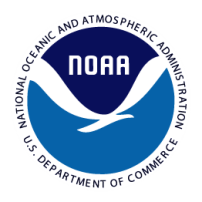 Fire Weather ForecastFORECAST NO:  8						NAME OF FIRE: County Line WildfirePREDICTION FOR:  All Shifts	UNIT: Osceola National Forest ICPSHIFT DATE:  Tuesday, April 17, 2012	SIGNED: Rick Davis   Incident Meteorologist                                                                                       240-778-5277 or 941-524-2957TIME AND DATE			FORECAST ISSUED:   2000 EDT April 16, 2012WEATHER DISCUSSION: A weak frontal boundary will slowly approach the region today with light southerly flow over the fire area. The front is expected to stall in the area Wednesday with a slight chance of showers and thunderstorms into Thursday.   